                                                  COMISSÃO DE ÉTICA NO USO DE ANIMAIS UNISALESIANO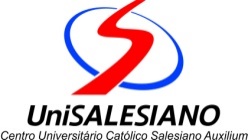              FOLHA DE ROSTOProjeto de Pesquisa: Projeto de Pesquisa: Projeto de Pesquisa: Projeto de Pesquisa: Projeto de Pesquisa: Projeto de Pesquisa: Projeto de Pesquisa: Unitermos (3 opções): Unitermos (3 opções): Unitermos (3 opções): Unitermos (3 opções): Unitermos (3 opções): Unitermos (3 opções): Unitermos (3 opções): GRUPOS DE PESQUISAGRUPOS DE PESQUISAGRUPOS DE PESQUISAGRUPOS DE PESQUISAGRUPOS DE PESQUISAGRUPOS DE PESQUISAGRUPOS DE PESQUISANúmero total de animais: Número total de animais: Número total de animais: Distribuição prevista de animais / amostra por grupos: Distribuição prevista de animais / amostra por grupos: Distribuição prevista de animais / amostra por grupos: Distribuição prevista de animais / amostra por grupos: GRUPOS DE PESQUISAGRUPOS DE PESQUISAGRUPOS DE PESQUISAGRUPOS DE PESQUISAGRUPOS DE PESQUISAGRUPOS DE PESQUISAGRUPOS DE PESQUISANome: Nome: Nome: Nome: Nome: Nome: Nome: Identidade:  Identidade:  CPF:  CPF:  Endereço (Rua, nº):   Endereço (Rua, nº):   Endereço (Rua, nº):   Nacionalidade  Nacionalidade  Profissão:  Profissão:  CEP:   CEP:   CEP:   Maior Titulação:  Maior Titulação:  Cargo:  Cargo:  Cidade:   Cidade:   Cidade:   Instituição a que pertence: Instituição a que pertence: Instituição a que pertence: Instituição a que pertence: U.F.: U.F.: U.F.: Termo de Compromisso: Declaro que conheço e cumprirei os termos da Comissão de Ética no Uso de Animais, de acordo com a RESOLUÇÃO Nº 879, DE 15 DE FEVEREIRO DE 2008, do Conselho Federal de Medicina Veterinária e com a Lei No.11.794/2008 (LEI ORDINÁRIA) 08/10/2008. Comprometo-me a utilizar os materiais e dados coletados exclusivamente para os fins previstos no protocolo e a publicar os resultados sejam eles favoráveis ou não. Aceito as responsabilidades pela condução científica do projeto acima.DATA:              Assinatura ______________________________________Termo de Compromisso: Declaro que conheço e cumprirei os termos da Comissão de Ética no Uso de Animais, de acordo com a RESOLUÇÃO Nº 879, DE 15 DE FEVEREIRO DE 2008, do Conselho Federal de Medicina Veterinária e com a Lei No.11.794/2008 (LEI ORDINÁRIA) 08/10/2008. Comprometo-me a utilizar os materiais e dados coletados exclusivamente para os fins previstos no protocolo e a publicar os resultados sejam eles favoráveis ou não. Aceito as responsabilidades pela condução científica do projeto acima.DATA:              Assinatura ______________________________________Termo de Compromisso: Declaro que conheço e cumprirei os termos da Comissão de Ética no Uso de Animais, de acordo com a RESOLUÇÃO Nº 879, DE 15 DE FEVEREIRO DE 2008, do Conselho Federal de Medicina Veterinária e com a Lei No.11.794/2008 (LEI ORDINÁRIA) 08/10/2008. Comprometo-me a utilizar os materiais e dados coletados exclusivamente para os fins previstos no protocolo e a publicar os resultados sejam eles favoráveis ou não. Aceito as responsabilidades pela condução científica do projeto acima.DATA:              Assinatura ______________________________________Termo de Compromisso: Declaro que conheço e cumprirei os termos da Comissão de Ética no Uso de Animais, de acordo com a RESOLUÇÃO Nº 879, DE 15 DE FEVEREIRO DE 2008, do Conselho Federal de Medicina Veterinária e com a Lei No.11.794/2008 (LEI ORDINÁRIA) 08/10/2008. Comprometo-me a utilizar os materiais e dados coletados exclusivamente para os fins previstos no protocolo e a publicar os resultados sejam eles favoráveis ou não. Aceito as responsabilidades pela condução científica do projeto acima.DATA:              Assinatura ______________________________________Termo de Compromisso: Declaro que conheço e cumprirei os termos da Comissão de Ética no Uso de Animais, de acordo com a RESOLUÇÃO Nº 879, DE 15 DE FEVEREIRO DE 2008, do Conselho Federal de Medicina Veterinária e com a Lei No.11.794/2008 (LEI ORDINÁRIA) 08/10/2008. Comprometo-me a utilizar os materiais e dados coletados exclusivamente para os fins previstos no protocolo e a publicar os resultados sejam eles favoráveis ou não. Aceito as responsabilidades pela condução científica do projeto acima.DATA:              Assinatura ______________________________________Termo de Compromisso: Declaro que conheço e cumprirei os termos da Comissão de Ética no Uso de Animais, de acordo com a RESOLUÇÃO Nº 879, DE 15 DE FEVEREIRO DE 2008, do Conselho Federal de Medicina Veterinária e com a Lei No.11.794/2008 (LEI ORDINÁRIA) 08/10/2008. Comprometo-me a utilizar os materiais e dados coletados exclusivamente para os fins previstos no protocolo e a publicar os resultados sejam eles favoráveis ou não. Aceito as responsabilidades pela condução científica do projeto acima.DATA:              Assinatura ______________________________________Termo de Compromisso: Declaro que conheço e cumprirei os termos da Comissão de Ética no Uso de Animais, de acordo com a RESOLUÇÃO Nº 879, DE 15 DE FEVEREIRO DE 2008, do Conselho Federal de Medicina Veterinária e com a Lei No.11.794/2008 (LEI ORDINÁRIA) 08/10/2008. Comprometo-me a utilizar os materiais e dados coletados exclusivamente para os fins previstos no protocolo e a publicar os resultados sejam eles favoráveis ou não. Aceito as responsabilidades pela condução científica do projeto acima.DATA:              Assinatura ______________________________________INSTITUIÇÃO ONDE SERÁ REALIZADA A PESQUISAINSTITUIÇÃO ONDE SERÁ REALIZADA A PESQUISAINSTITUIÇÃO ONDE SERÁ REALIZADA A PESQUISAINSTITUIÇÃO ONDE SERÁ REALIZADA A PESQUISAINSTITUIÇÃO ONDE SERÁ REALIZADA A PESQUISAINSTITUIÇÃO ONDE SERÁ REALIZADA A PESQUISAINSTITUIÇÃO ONDE SERÁ REALIZADA A PESQUISANome: Nome: Nome: Endereço (Rua, nº): Endereço (Rua, nº): Endereço (Rua, nº): Endereço (Rua, nº): Unidade/Órgão: CEP: CEP: Cidade: Cidade: Cidade: U.F.: Participação estrangeira: SIM       NÃOParticipação estrangeira: SIM       NÃOFone: Fone: Fone: Fax: Fax: Projeto Multicêntrico:  Sim   Não   Nacional   Internacional (Anexar a lista de todos os Centros Participantes no Brasil)Projeto Multicêntrico:  Sim   Não   Nacional   Internacional (Anexar a lista de todos os Centros Participantes no Brasil)Projeto Multicêntrico:  Sim   Não   Nacional   Internacional (Anexar a lista de todos os Centros Participantes no Brasil)Projeto Multicêntrico:  Sim   Não   Nacional   Internacional (Anexar a lista de todos os Centros Participantes no Brasil)Projeto Multicêntrico:  Sim   Não   Nacional   Internacional (Anexar a lista de todos os Centros Participantes no Brasil)Projeto Multicêntrico:  Sim   Não   Nacional   Internacional (Anexar a lista de todos os Centros Participantes no Brasil)Projeto Multicêntrico:  Sim   Não   Nacional   Internacional (Anexar a lista de todos os Centros Participantes no Brasil)Termo de Compromisso (do responsável pela instituição): Declaro que conheço e cumprirei os RESOLUÇÃO Nº 879, DE 15 DE FEVEREIRO DE 2008, do Conselho Federal de Medicina Veterinária e com a Lei No.11.794/2008 (LEI ORDINÁRIA) 08/10/2008 e que esta instituição tem condições para o desenvolvimento deste projeto, autorizo sua execuçãoNome: Cargo na Instituição: Data:                Assinatura: _____________________________________Termo de Compromisso (do responsável pela instituição): Declaro que conheço e cumprirei os RESOLUÇÃO Nº 879, DE 15 DE FEVEREIRO DE 2008, do Conselho Federal de Medicina Veterinária e com a Lei No.11.794/2008 (LEI ORDINÁRIA) 08/10/2008 e que esta instituição tem condições para o desenvolvimento deste projeto, autorizo sua execuçãoNome: Cargo na Instituição: Data:                Assinatura: _____________________________________Termo de Compromisso (do responsável pela instituição): Declaro que conheço e cumprirei os RESOLUÇÃO Nº 879, DE 15 DE FEVEREIRO DE 2008, do Conselho Federal de Medicina Veterinária e com a Lei No.11.794/2008 (LEI ORDINÁRIA) 08/10/2008 e que esta instituição tem condições para o desenvolvimento deste projeto, autorizo sua execuçãoNome: Cargo na Instituição: Data:                Assinatura: _____________________________________Termo de Compromisso (do responsável pela instituição): Declaro que conheço e cumprirei os RESOLUÇÃO Nº 879, DE 15 DE FEVEREIRO DE 2008, do Conselho Federal de Medicina Veterinária e com a Lei No.11.794/2008 (LEI ORDINÁRIA) 08/10/2008 e que esta instituição tem condições para o desenvolvimento deste projeto, autorizo sua execuçãoNome: Cargo na Instituição: Data:                Assinatura: _____________________________________Termo de Compromisso (do responsável pela instituição): Declaro que conheço e cumprirei os RESOLUÇÃO Nº 879, DE 15 DE FEVEREIRO DE 2008, do Conselho Federal de Medicina Veterinária e com a Lei No.11.794/2008 (LEI ORDINÁRIA) 08/10/2008 e que esta instituição tem condições para o desenvolvimento deste projeto, autorizo sua execuçãoNome: Cargo na Instituição: Data:                Assinatura: _____________________________________Termo de Compromisso (do responsável pela instituição): Declaro que conheço e cumprirei os RESOLUÇÃO Nº 879, DE 15 DE FEVEREIRO DE 2008, do Conselho Federal de Medicina Veterinária e com a Lei No.11.794/2008 (LEI ORDINÁRIA) 08/10/2008 e que esta instituição tem condições para o desenvolvimento deste projeto, autorizo sua execuçãoNome: Cargo na Instituição: Data:                Assinatura: _____________________________________Termo de Compromisso (do responsável pela instituição): Declaro que conheço e cumprirei os RESOLUÇÃO Nº 879, DE 15 DE FEVEREIRO DE 2008, do Conselho Federal de Medicina Veterinária e com a Lei No.11.794/2008 (LEI ORDINÁRIA) 08/10/2008 e que esta instituição tem condições para o desenvolvimento deste projeto, autorizo sua execuçãoNome: Cargo na Instituição: Data:                Assinatura: _____________________________________COMISÃO DE ÉTICA NO USO DE ANIMAIS – CEUACOMISÃO DE ÉTICA NO USO DE ANIMAIS – CEUACOMISÃO DE ÉTICA NO USO DE ANIMAIS – CEUACOMISÃO DE ÉTICA NO USO DE ANIMAIS – CEUA29. Data de Entrada:_____/_____/_____30.  No. Protocolo na CEUA:31. Aprovado (   )____/_____/_____32. Não Aprovado (  )_____/_____/_____33. Relatório Final do Pesquisador responsável previsto(s) para:           Data: _____/_____/____                 33. Relatório Final do Pesquisador responsável previsto(s) para:           Data: _____/_____/____                 33. Relatório Final do Pesquisador responsável previsto(s) para:           Data: _____/_____/____                 33. Relatório Final do Pesquisador responsável previsto(s) para:           Data: _____/_____/____                 Coordenador(a) CEUA- UNISALESIANO: Nome: __________________________________________________ Assinatura: _________________________Coordenador(a) CEUA- UNISALESIANO: Nome: __________________________________________________ Assinatura: _________________________Coordenador(a) CEUA- UNISALESIANO: Nome: __________________________________________________ Assinatura: _________________________Coordenador(a) CEUA- UNISALESIANO: Nome: __________________________________________________ Assinatura: _________________________